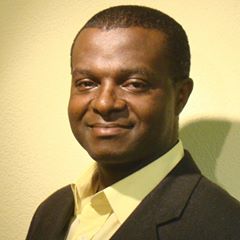 Chidozie Celeste Ugochukwu, President African Diaspora Council of SwitzerlandMr Ugochukwu studied Philosophy and Sociology at the University of Ibadan, Nigeria and Law at the University of Fribourg, Switzerland.He worked at different Law firms in Geneva (Python Schifferli, Peter & Associés) and in Biel (Suter & Partner), then at the Juvenile court in Biel.He is currently a legal counselor in migration law and consultant in African investment, migration and developmentHe led different integration, migration and development projects in his capacity as:President, African Diaspora Council of Switzerland and Coordinator of the International Decade for People of African Descent in SwitzerlandDirector, African Foundation for Migration and DevelopmentMember, Swiss Federal Commission against Racism Member, African Union Diaspora Expert Support Group (African Institute of Remittances)Member, United Nations Selection Committee on Global CompactContacts:cugochukwu@yahoo.com+4179 476 74 83